Publicado en Madrid el 11/04/2024 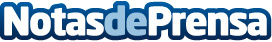 La UCJC e ID Digital School lanzan el primer máster oficial en People Analytics de España El programa comenzará el próximo mes de octubre y está dirigido a profesionales que buscan entender y aplicar, en profundidad, la analítica de datos a la gestión de recursos humanosDatos de contacto:María LópezTop Position917123274Nota de prensa publicada en: https://www.notasdeprensa.es/la-ucjc-e-id-digital-school-lanzan-el-primer_1 Categorias: Nacional Educación Recursos humanos Formación profesional Universidades http://www.notasdeprensa.es